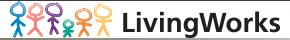 Applied Suicide Intervention SkillsTraining (ASIST)Course Description:The Applied Suicide Intervention Skills Training (ASIST) workshop is for caregivers who want to feel more comfortable, confident and competent in helping to prevent the immediate risk of suicide. Over 1 million caregivers have received this training. Just as CPR skills make physical first aid possible, training in suicide intervention develops the skills needed for verbal suicide first aid. ASIST is a two-day (14 hours) intensive,interactive, and practice-dominated course designed to help caregivers recognize risk and learn how to intervene to prevent the immediate risk of suicide.In ASIST, sophisticated helping concepts are translated into generic language so that different types of caregivers can learn together. The course uses a 20-page workbook and two award-winning audiovisuals emphasizing structured, small-group discussion and practice. Participants also receive a full-color, tear resistant pocket card featuring intervention and risk review and safe plan development principles. It serves as a living refresher of the workshop learning. ASIST is the most widely used suicide intervention-training program in the world. Additional information is available online at www.livingworks.net.Learning Objectives:By utilizing the above training processes throughout the ASIST workshop, participants are able to see, hear and learn the information and skills needed to provide suicide first aid. They have the opportunity to practice these skills in both large group and small-workgroup formats by the end of the course.Participants:The workshop is for all caregivers (any person in a position of trust). This includes professional, paraprofessional and lay people. It is suitable for mental health professionals, nurses, physicians, pharmacists, teachers, counselors, youth workers, police and correctional staff, school-support staff, clergy and community volunteers.Materials, – certificate will be provided upon completion.ASIST Registration FormName: Agency/Employer:.Job Title: Address: Counties served (if applicable): Phone: Email: Date and Location:July 25,26th 20198:30am-5:00pm (2 day workshop)North Arkansas Regional Medical CenterConference Room A620 N. Main Harrison, ARPlease fill out form and return to:Clark Wilkerson  BSC, EMT-P, NAEMS-E        Velvet Reed-Shoults  RN, CEN,TCRN, MBA,MHA Division Chief / Training Officer                         Trauma Program ManagerBentonville Fire Department                                Northwest Health Systems(479)-899-2779                                                     (417)-860-3766clarkwilkerson@outlook.com                               vreedshoults@nw-health.comRegistration is required and participants must complete both days to earn their certificate. Continuing Education hours are available through the Arkansas Department of Education.Registration fees and materials provided by North West Trauma Regional Advisory Committee (NWTRAC), Arkansas Trauma System